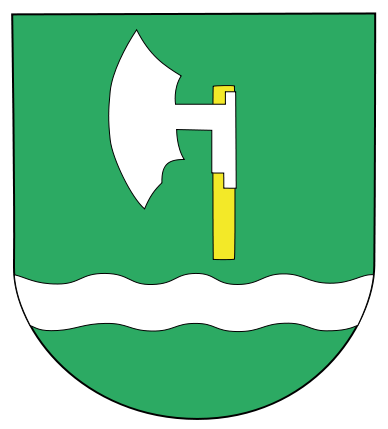 GMINA KŁOMNICEPAKIET INFORMACYJNY
Dragon Partners Sp. z o.o., Lipiec 2013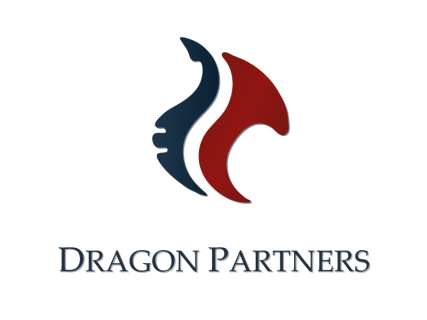 Podstawowe informacjeDane teleadresoweEmitentem obligacji jest Gmina Kłomnice, należąca do powiatu częstochowskiego, leżąca w północno - wschodniej części województwa śląskiego, nad rzeką Wartą i Wiercicą. Przedstawicielem Jednostki jest Wójt Gminy Kłomnice, Pan Adam Zając.Gmina ma swoją siedzibę w Urzędzie Gminy, mieszczącym się przy Strażackiej 20, 
42-270 Kłomnice. Z urzędem Gminy można skontaktować się telefonicznie, pod numerem telefonu 
(034) 328-11-22, lub drogą elektroniczną, pod adresem ug@klomnice.pl.Charakterystyka EmitentaGmina Kłomnice jest gminą wiejską. Zajmuje ona powierzchnię 148 km2, co stanowi 2,4% powierzchni powiatu częstochowskiego, a według danych GUS, w 2011 r. liczyła ona 13.804 mieszkańców. Gęstość zaludnienia wynosiła wtedy 93 osób/km2, co czyni Gminę drugą co do gęstości zaludnienia 
w województwie śląskim. Na terenie Gminy znajduje się 25 miejscowości i 23 sołectwa. 
Gminy sąsiadujące z Gminą Kłomnice to: 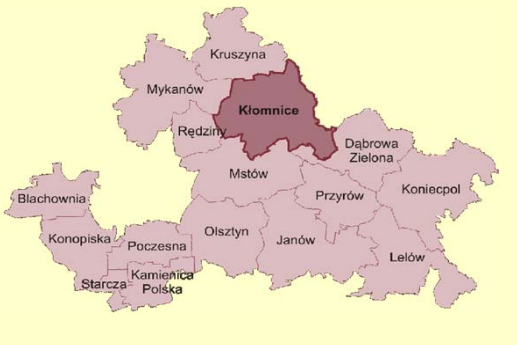 Kruszyna;Mykanów;Rędziny;Mstów;Dąbrowa Zielona;Gidle. Źródło: dane GUS, Rys. 1 Mapa powiatu częstochowskiegoTurystyka w Gminie KłomniceCzyste środowisko, zdecydowana większość terenów zielonych, sąsiedztwo Jury Krakowsko - Częstochowskiej oraz przepływająca przez Gminę rzeka Warta i malownicze zakątki sprawiają, że tereny te są atrakcyjne dla turystów i osób, których celem jest aktywny wypoczynek. Popularnością cieszą się organizowane spływy kajakowe rzeką Wartą oraz zawody wędkarskie.Infrastruktura w Gminie KłomniceCzynnikiem korzystnie wpływającym na sytuację gospodarczą Gminy Kłomnice jest jej atrakcyjne położenie. Leży ona bowiem blisko trasy szybkiego ruchu DK 1 oraz posiada doskonałe połączenie kolejowe na trasie Częstochowa - Radomsko.W Kłomnicach znajduje się także dworzec PKP. Można stamtąd dojechać bezpośrednio do najbliższego, dużego miasta jakim jest Radomsko w ok 20 min. Radomsko zapewnia dogodne, bezpośrednie połączenia z miastem wojewódzkim województwa śląskiego – Katowicami, a także 
z innymi dużymi miastami Polski, w tym Warszawy. Zaletami regionu, w którym położona jest Gmina Kłomnice są duże zasoby terenów przeznaczonych dla przemysłu i pod budownictwo indywidualne. Ponadto Gmina posiada infrastrukturę komunalną: wodociągi, telefony, kanalizację, gaz itd.Bezrobocie w Gminie KłomniceWedług danych GUS, w 2011 roku, w Gminie Kłomnice było 760 osób zarejestrowanych jako bezrobotne. Ich udział w ogólnej liczbie osób znajdujących się w tym czasie w wieku produkcyjnym wyniósł 8,7%. Jest to niższa wartość od średniej powiatu częstochowskiego, która wyniosła 
w analogicznym okresie 9,3%, czyli 0,6 p. p. mniej.Edukacja w Gminie KłomniceW roku szkolnym 2011/2012, na terenie Gminy znajdowały się następujące placówki, pełniące funkcje edukacyjne:10 placówek wychowania przedszkolnego, w tym dwa przedszkola (343 miejsc);8 szkół podstawowych (787 miejsc);7 gimnazjów (475 miejsc).Ogólnie Gmina dysponuje 1605 miejscami w placówkach oświatowych, co zaspokaja aktualne zapotrzebowanie.Program emisji obligacjiGmina Kłomnice wyemituje obligacje na okaziciela w łącznej liczbie do 11.700 (słownie: jedenaście tysięcy siedemset) sztuk o wartości nominalnej 1.000,00 PLN (jeden tysiąc złotych) każda, na łączną kwotę 11.700.000 PLN (jedenaście milionów siedemset tysięcy złotych). Emisja obligacji zostanie przeprowadzona w 2013, 2014 i 2015 roku, w seriach:Emisje roku 2013:Seria A13, 	kwota 	400 000 zł, 	termin wykupu w roku 2018,Seria B13, 	kwota 	500 000 zł,	termin wykupu w roku 2019,Seria C13, 	kwota 	1 500 000 zł, 	termin wykupu w roku 2020,Seria D13, 	kwota 	1 600 000 zł, 	termin wykupu w roku 2021,Seria E13, 	kwota 	1 900 000 zł, 	termin wykupu w roku 2022,Seria F13, 	kwota 	400 000 zł,	termin wykupu w roku 2023,Seria G13, 	kwota 	400 000 zł,	termin wykupu w roku 2024.Emisje roku 2014:Seria A14, 	kwota 	1 500 000 zł, 	termin wykupu w roku 2023,Seria B14, 	kwota 	1 500 000 zł, 	termin wykupu w roku 2024.Emisje roku 2015:Seria A15,    kwota	         2 000 000 zł, 	termin wykupu w roku 2025.Pozyskana w 2013 roku kwota 6.700.000 zł zostanie wykorzystana na następujące cele:4.518.330,00 zł – spłata wcześniej zaciągniętych zobowiązań z tytułu zaciągniętych kredytów,2.181.670,00 zł – pokrycie wydatków związanych z realizowaniem celów inwestycyjnych.Pozyskana w 2014 roku kwota 3.000.000 zł zostanie wykorzystana na następujące cele:1.169.681,00 zł – spłat wcześniej zaciągniętych zobowiązań z tytułu zaciągniętych kredytów,1.830.319,00 zł – pokrycie deficytu wynikającego z realizacji zadań inwestycyjnych.Pozyskana w 2015 roku kwota 2.000.000 zł zostanie wykorzystana na następujące cele:1.083.477,00 zł – spłata wcześniej zaciągniętych zobowiązań z tytułu zaciągniętych kredytów,916.523,00 zł – pokrycie deficytu wynikającego z realizacji zadań inwestycyjnych.Sytuacja finansowa EmitentaDane z wykonania budżetów oraz uchwały budżetoweGmina Kłomnice zapewniła dostęp do archiwalnych uchwał budżetowych oraz uchwał 
w sprawie zatwierdzenia sprawozdania z wykonania budżetów na stronie Biuletynu Informacji Publicznej Urzędu Gminy Kłomnice. Adres strony zawierającej uchwały Rady Gminy jest następujący: http://www.bip.klomnice.pl/index.php?idg=3&id=15&x=60Aktualna wersja uchwały Budżetowej na 2013 roku wraz z uchwałą w sprawie emisji obligacji oraz zasad ich zbywania, nabywania i wykupu znajdują się pod adresem: Uchwała Budżetowahttp://bip.klomnice.pl/index.php?job=wiad&idg=3&id=456&x=60&y=90&n_id=3369
(Uchwała Nr 199/XXIV/2013 w sprawie: zmian w Budżecie Gminy na 2013r.)Uchwała w sprawie emisji obligacjihttp://bip.klomnice.pl/index.php?job=wiad&idg=3&id=456&x=60&y=90&n_id=3368
(Uchwała Nr 198/XXIV/2013 w sprawie: emisji obligacji oraz zasad ich zbywania, nabywania i wykupu)Zbiór wszystkich dokumentów przydatnych w podejmowaniu decyzji dot. oferty Agenta Emisji znajduje się pod adresem:http://bip.klomnice.pl/index.php?idg=4&id=474&x=102(dział Inne / Emisja obligacji)Opinia RIO o możliwości spłaty zadłużenia z tyt. emisji obligacjiW obecnej chwili brak opinii Regionalnej Izby Obrachunkowej dotyczącej możliwości spłaty zadłużenia z tytułu emisji obligacji na kwotę 11.700.000 zł przez Gminę Kłomnice. Wraz z wydaniem opinii przez RIO na w/w temat, zostanie ona udostępniona do wglądu pod adresem podanym 
w punkcie A powyżej.